Об утверждении условий приватизации по проведению в 2021 году открытого аукциона на объект муниципального имущества Чунского районного муниципального образования в электронной формеВ соответствии с Федеральным законом «Об общих принципах организации местного самоуправления в Российской Федерации» от 06.10.2003 года № 131-ФЗ (в ред. от 29.12.2020 года), Федеральным законом «О приватизации государственного и муниципального имущества» от 21.12.2001 года № 178-ФЗ (в ред. от 31.07.2020 года), Постановлением Правительства Российской Федерации «Об организации и проведении продажи государственного или муниципального имущества в электронной форме» от 27.08.2012 года № 860 (в ред. от 29.07.2020 года), положением «О приватизации муниципального имущества Чунского районного муниципального образования», утвержденным решением Чунской районной Думы от 26.02.2020 года № 252, на основании Программы приватизации муниципального имущества Чунского районного муниципального образования на 2021 год, утвержденной решением Чунской районной Думы от 31.03.2021 года № 45, руководствуясь статьями 38, 50, 61 Устава Чунского районного муниципального образования,1. Утвердить условия приватизации по проведению в 2021 году открытого аукциона на объект муниципального имущества Чунского районного муниципального образования в электронной форме (прилагаются).2. Муниципальному казенному учреждению «Комитет администрации Чунского района по управлению муниципальным имуществом» руководствоваться настоящим постановлением и условиями приватизации.3. Настоящее постановление подлежит опубликованию на официальном сайте Российской Федерации www.torgi.gov.ru, на официальном сайте администрации Чунского района в сети «Интернет» www.chuna.irkobl.ru. и на сайте  www.rts-tender.ru.4. Контроль исполнения настоящего постановления возложить на первого заместителя мэра Чунского района.Мэр Чунского района                                                                                                Н.Д. ХрычовУСЛОВИЯПРИВАТИЗАЦИИ ПО ПРОВЕДЕНИЮ В 2021 ГОДУ ОТКРЫТОГО АУКЦИОНА В ЭЛЕКТРОННОЙ ФОРМЕ НА ОБЪЕКТ МУНИЦИПАЛЬНОГО ИМУЩЕСТВА ЧУНСКОГО РАЙОННОГО МУНИЦИПАЛЬНОГО ОБРАЗОВАНИЯПродавец Муниципальное казенное учреждение «Комитет администрации Чунского района по управлению муниципальным имуществом».Организатор аукциона Муниципальное казенное учреждение «Комитет администрации Чунского района по управлению муниципальным имуществом».Предмет аукциона Приватизация объекта муниципального имущества Чунского районного муниципального образования в электронной форме.1.Наименование, место нахождения, почтовый адрес, адрес электронной почты и номер контактного телефона организатора открытого аукциона:Муниципальное казенное учреждение «Комитет администрации Чунского района по управлению муниципальным имуществом» (далее КУМИ).Место нахождения: 665514, Иркутская область, Чунский район, рп. Чунский, ул. Свердлова,10.Почтовый адрес: 665514, Иркутская область, Чунский район, рп. Чунский, ул. Свердлова,10.Электронная почта: kumi.chunskiy@mail.ru.тел./ факс: 8 (395-67) 2-11-19, 2-06-45.График работы: ежедневно с 08.00 до 17.00 (кроме субботы, воскресенья), перерыв с 12.00 до 13.00 часов (местное время).2. Форма торгов:открытый аукцион в электронной формеПриватизация муниципального имущества:- транспортное средство – автобус ПАЗ 3205;- транспортное средство - автобус ГАЗ-33213;- транспортное средство - легковой автомобильHundaiGalloper;- транспортное средство - грузовой бортовой автомобиль ГАЗ -330730.Дата, время и место проведения открытого аукциона в электронной форме: -электронная площадка www.rts-tender.ru.23.06.2021 года 09 часов 00 минут по московскому времени.ЛОТ № 11.Характеристика объекта:Объект муниципального имущества транспортное средство – автобус ПАЗ-3205, VIN ХТ32050095005237, двигатель № 523495034059, цвет желто-белый, кузов № 95005237, год выпуска 1995, находящийся по адресу: Иркутская область, Чунский район, рп. Чунский.Начальная цена продажи Лот № 1 –105000,00 (Сто пять тысяч) рублей 00 копеек с учетом НДС.Шаг аукциона составляет 5% от начальной цены 5250,00 (Пять тысяч двести пятьдесят) рублей 00 копеек.Способ расчета: денежные средства.Сумма задатка: 20 % от начальной цены 21000 (Двадцать одна тысяча) рублей 00 копеек, НДС не облагается.Способ приватизации – продажа муниципального имущества на открытом аукционе в электронной форме.Форма подачи предложения о цене – открытая.Данное имущество выставлялось на открытый аукцион, назначенный на 30.05.2019 года согласно решению Чунской районной Думы «О внесении дополнений в Программу приватизации муниципального имущества Чунского районного муниципального образования на 2019 год и об утверждении плана и условий приватизации по проведению в 2019 году открытого аукциона на объекты движимого муниципального имущества Чунского районного муниципального образования» от 24.04.2019 года № 202. Аукцион признан несостоявшимся в виду отсутствия заявок.Согласно решению Чунской районной Думы «Об утверждении условий продажи в 2019 году объектов муниципального имущества Чунского районного муниципального образования посредством публичного предложения» от 31.07.2019 года № 218 данное имущество выставлялось на торги. Продажа посредством публичного предложения, назначенная 03.09.2019 года не состоялась, в виду отсутствия заявок.Согласно постановлению администрации Чунского района «Об утверждении условий приватизации по проведению в 2020 году продажи муниципального имущества Чунского районного муниципального образования без объявления цены в электронной форме» от 16.06.2020 года № 45 данное имущество выставлялось на торги. Продажа без объявления цены назначенная 20.07.2020 года не состоялась, в виду отсутствия заявок.Обременения и ограничения в использовании муниципального имущества отсутствуют.ЛОТ № 21.Характеристика объекта:Объект муниципального имущества транспортное средство – автобус ГАЗ-33213, VIN ХТН322130Y0178733, двигатель № 42151020803062, цвет мурена, кузов № 322100Y0040622, год выпуска 2000, находящийся по адресу: Иркутская область, Чунский район, рп. Чунский.Начальная цена продажи Лот № 2 – 180000,00 (Сто восемьдесят тысяч) рублей 00 копеек с учетом НДС.Шаг аукциона составляет 5% от начальной цены 9000,00 (Девять тысяч) рублей 00 копеек.Способ расчета: денежные средства.Сумма задатка: 20 % от начальной цены 36000 (Тридцать шесть тысяч) рублей 00 копеек, НДС не облагается.Способ приватизации – продажа муниципального имущества на открытом аукционе в электронной форме.Форма подачи предложения о цене – открытая.Данное имущество ранее на торгах не выставлялось. Обременения и ограничения в использовании имущества отсутствуют.ЛОТ № 31.Характеристика объекта:Объект муниципального имущества транспортное средство – легковой автомобиль HundaiGalloper, VIN КМХКРЕ1ВР3U461639, двигатель № D4BF - 3702592, цвет серый, кузов № не установлен, год выпуска 2003,  находящийся по адресу: Иркутская область, Чунский район, рп. Чунский.Начальная цена продажи Лот № 3 – 340000,00 (Триста сорок тысяч) рублей 00 копеек с учетом НДС.Шаг аукциона составляет 5% от начальной цены 17000,00 (Семнадцать тысяч) рублей 00 копеек.Способ расчета: денежные средства.Сумма задатка: 20 % от начальной цены 68000 (Шестьдесят восемь тысяч) рублей 00 копеек, НДС не облагается.Способ приватизации – продажа муниципального имущества на открытом аукционе в электронной форме.Форма подачи предложения о цене – открытая.Данное имущество ранее на торгах не выставлялось. Обременения и ограничения в использовании имущества отсутствуют.Лот № 41.Характеристика объекта:Объект муниципального имущества транспортное средство – грузовой бортовой ГАЗ -330730, VIN ХТН330730N512738, двигатель № 672М236968М90, цвет кузова голубой, год выпуска 1992, находящийся по адресу: Иркутская область, Чунский район, рп. Чунский.Начальная цена продажи Лот № 4 – 125000,00 (Сто двадцать пять тысяч) рублей 00 копеек с учетом НДС.Шаг аукциона составляет 5% от начальной цены 6250,00 (Шесть тысяч двести пятьдесят) рублей.Способ расчета: денежные средства.Сумма задатка: 20 % от начальной цены 25000 (Двадцать пять тысяч) рублей, НДС не облагается.Способ приватизации – продажа муниципального имущества на открытом аукционе в электронной форме.Форма подачи предложения о цене – открытая.Данное имущество ранее на торгах не выставлялось. Обременения и ограничения в использовании имущества отсутствуют.3. Порядок осмотра объектаСо дня приема заявок лицо, желающее приобрести муниципальное имущество (далее - претендент), имеет право на ознакомление с информацией о подлежащем приватизации имуществе, и направить запрос на электронный адрес оператора электронной площадки о разъяснении размещенной информации. Такой запрос в режиме реального времени направляется в «личный кабинет» продавца для рассмотрения при условии, что запрос поступил продавцу не позднее 5 (пяти) рабочих дней до окончания подачи заявок. В течении 2 (двух) рабочих дней со дня поступления запроса продавец предоставляет оператору электронной площадки для размещения в открытом доступе разъяснения с указанием предмета запроса, но без указания лица, от которого поступил запрос.Осмотр объекта обеспечивается продавцом по предварительному согласованию (уточнению) времени на основании направленного обращения. Обращение может быть направлено не позднее чем за 2 (два) рабочих дня до даты и времени окончания подачи (приема) заявок. Для осмотра объекта, с учетом установленных сроков, лицо, желающее осмотреть объект, направляет обращение по электронной почте kumi.chunskiy@mail.ru с указанием следующих данных:- тема письма: запрос на осмотр объекта (лота);- Ф.И.О. лица, уполномоченного на осмотр объекта (лота) физического лица, индивидуального предпринимателя, руководителя юридического лица или их представителя;- наименование юридического лица (для юридических лиц);- почтовый адрес или адрес электронной почты, контактный телефон;- дата аукциона;- № лота.4. Место, сроки подачи (приема) заявок, определения участников и проведения открытого аукциона в электронной формеМесто подачи (приема) заявок осуществляется круглосуточно на электронной площадке www.rts-tender.ru.Прием заявок на участие в открытом аукционе в электронной форме по продаже объекта муниципального имущества Чунского районного муниципального образования начинается с 24.05.2021 года 09 часов 00 минут по московскому времени.Дата и время окончания подачи (приема) заявок 18.06.2021 года 09 часов 00 минут по московскому времени.Дата определения участников аукциона 21.06.2021 года 09 часов 00 минут по московскому времени.Дата и время проведения открытого аукциона 23.06.2021 года 09 часов 00 минут по московскому времени.Срок подведения итогов открытого аукциона 23.06.2021 года 10 часов 00 минут по московскому времени до последнего предложения участников.Прием заявок и прилагаемых к ним документов начинается с даты и времени, указанных в информационном сообщении о проведении продажи имущества, осуществляется в течение не менее 25 (двадцати пяти) календарных дней и заканчивается не позднее чем за 3 (три) рабочих дня до дня определения продавцом участников.5. Возможность отказаться от проведения аукционаПродавец вправе отказаться от проведения открытого аукциона в любое время, но не позднее чем за три дня до наступления даты его проведения.6. Срок и порядок регистрации на электронной площадкеДля обеспечения доступа к участию в процедуре претендентам необходимо пройти процедуру регистрации в соответствии с регламентом электронной площадки оператора www.rts-tender.ru (далее – электронная площадка). Для прохождения процедуры регистрации претенденту необходимо получить усиленную квалифицированную электронную подпись (далее – ЭП) в аккредитованном удостоверяющем центре.  Регистрация на электронной площадке претендентов на участие в открытом аукционе осуществляется ежедневно, круглосуточно, но не позднее даты и времени окончания подачи (приема) заявок. Регистрация на электронной площадке осуществляется без взимания платы. Подлежат регистрации претенденты, ранее не зарегистрированные на электронной площадке, или регистрация которых на электронной площадке была ими прекращена.Претендент, получивший регистрацию на электронной площадке, не вправе подавать заявку на участие в продаже имущества, если до дня окончания срока действия регистрации осталось менее 3 месяцев.7. Порядок ознакомления претендентов с информацией, условиями договора купли-продажи объекта (лота № 1, № 2, № 3, № 4)Документация о продаже объекта на открытом аукционе размещается на официальном сайте Российской Федерации www.torgi.gov.ru, на официальном сайте администрации Чунского района в сети интернетwww.chuna.irkobl.ru и на электронной площадке www.rts-tender.ru. Любое лицо, независимо от регистрации на электронной площадке, вправе направить на электронный адрес электронной площадки о проведении продажи имущества, запрос о разъяснении размещенной информации.Запрос разъяснений подлежит рассмотрению продавцом, если он был получен электронной площадкой не позднее чем за пять рабочих дней до даты и времени окончания приема заявок, указанной в разделе 4. В случае направления запроса иностранными лицами такой запрос должен иметь перевод на русский язык.С условиями договора купли- продажи можно ознакомиться в проекте договора купли – продажи (приложение 2 к условиям приватизации по проведению в 2021 году открытого аукциона в электронной форме на объекты муниципального имущества Чунского районного муниципального образования).8. Требование к участникам и ограничения участия в открытом аукционе физических и юридических лицК участию в аукционе по продаже имущества допускаются любые физические и юридические лица, своевременно подавшие заявку, представившие надлежащим образом оформленные документы и обеспечившие поступление установленного размера задатка в порядке и сроки, указанные в извещении о проведении продажи имущества.Участниками аукциона не могут быть государственные и муниципальные унитарные предприятия, государственные и муниципальные учреждения, а также юридические лица, в уставном капитале которых доля Российской Федерации, субъектов Российской Федерации и муниципальных образований превышает 25 процентов.9. Порядок подачи (приема) и отзыва заявокЗаявки подаются путем заполнения их в электронной форме (приложение 1 к условиям приватизации по проведению в 2021 году открытого аукциона в электронной форме на объекты муниципального имущества Чунского районного муниципального образования). Одновременно к заявке претенденты прилагают электронные образы документов на бумажном носителе, преобразованных в электронно-цифровую форму путем сканирования с сохранением их реквизитов, заверенных электронной подписью лица, имеющего право действовать от имени претендента (далее- электронный документ):а) Физические лица- копии всех листов документа, удостоверяющего личность;б) Юридические лица:- учредительные документы;- документ, содержащий сведения о доле Российской Федерации, субъекта Российской Федерации или муниципального образования в уставном капитале юридического лица (реестр владельцев акций либо выписка из него или заверенное печатью юридического лица и подписанное его руководителем письмо);- документ, подтверждающий полномочия руководителя юридического лица на осуществление действий от имени юридического лица (копия решения о назначении этого лица или о его избрании), и в соответствии с которым руководитель юридического лица обладает правом действовать от имени юридического лица без доверенности;- иные документы, требование к предоставлению которых может быть установлено федеральным законом.Документооборот между претендентами, участниками аукциона, организатором аукциона и оператором осуществляется через электронную площадку в форме электронных документов либо электронных образов документов.В случае, если от претендента действует его представитель по доверенности, к заявке должна быть приложена доверенность на осуществление действий от имени претендента, оформленная в установленном порядке или нотариально заверенная копия такой доверенности. В случае, если доверенность на осуществление действий от имени претендента подписана лицом, уполномоченным руководителем юридического лица, заявка должна содержать документ, подтверждающий полномочия этого лица.Одно лицо имеет право подать только одну заявку.Заявки могут быть поданы на электронную площадку с даты и времени начала подачи (приема) заявок до времени и даты окончания подачи (приема) заявок, указанных в разделе 4.Заявки с прилагаемыми к ним документами, поданные с нарушением установленного срока, на электронной площадке не регистрируются.Претендент вправе не позднее даты и времени окончания приема заявок, указанных в разделе 4, отозвать заявку путем направления уведомления об отзыве заявки на электронную площадку.10. Порядок внесения и возврата задаткаДля участия в аукционе претенденты перечисляют задаток 20 процентов начальной цены продажи имущества в счет обеспечения оплаты приобретаемого имущества и заполняют размещенную в открытой части электронной площадки форму заявки с приложением электронных документов в соответствии с перечнем, приведенным в информационном сообщении о проведении аукциона. Порядок перечисления (либо возврата) задатка установлен соглашением о гарантийном обеспечении на электронной площадке, размещенном в разделе «Документы Электронной площадки «РТС – тендер» для проведения имущественных торгов».В целях получения продавцом задатка претендент перечисляет на счет оператора гарантийное обеспечение. Денежные средства, перечисленные в счет гарантийного обеспечения, учитываются на аналитическом счете претендента, привязанном к счету оператора.Гарантийное обеспечение перечисляется претендентом на следующие реквизиты оператора:Получатель: ООО «РТС- тендер».Наименование банка Московский филиал ПАО «Совкомбанк» г. Москва.Расчетный счет 40702810600005001156. Кор.счет30101810945250000967БИК 044525967ИНН 7710357167КПП 773001001Назначение платежа: внесение гарантийного обеспечения по Соглашению о внесении гарантийного обеспечения, № аналитического счета без НДС.Претендент обеспечивает поступление задатка в срок с 24.05.2021 года по 18.06.2021 года.Информационное сообщение является публичной офертой для заключения договора о задатке в соответствии ст. 437 Гражданского кодекса Российской Федерации, а подача претендентом заявки и перечисление задатка является акцептом такой оферты, после чего договор о задатке считается заключенным в установленном порядке.Плательщиком задатка может быть только претендент. Не допускается перечисление задатка иными лицами. Перечисленные денежные средства иными лицами, кроме претендента, будут считаться ошибочно перечисленными денежными средствами и возвращены на счет плательщика.В случаях отзыва претендентом заявки:– до признания претендента участником аукциона он имеет право посредством уведомления отозвать зарегистрированную заявку. В случае отзыва претендентом в установленном порядке заявки до даты окончания приема заявок поступивший от претендента задаток подлежит возврату в срок не позднее чем пять дней со дня поступления уведомления об отзыве заявки. В случае отзыва претендентом заявки позднее даты окончания приема заявок задаток возвращается в порядке, установленном для участников аукциона.Участникам, за исключением победителя процедуры, внесенный задаток возвращается в течение 5 (пяти) календарных дней с даты подведения итогов аукциона.Претендентам, не допущенным к участию в процедуре, внесенный задаток возвращается в течение 5 (пяти) календарных дней со дня подписания протокола о признании претендентов участниками.Задаток, внесенный лицом, впоследствии признанным победителем аукциона, засчитывается в счет оплаты приобретаемого объекта и подлежит перечислению в установленном порядке в бюджет Чунского района в течение 5 (пяти) календарных дней со дня истечения срока, установленного для заключения договора купли-продажи имущества. При этом заключение договора купли-продажи для победителя аукциона является обязательным.При уклонении или отказе победителя аукциона от заключения в установленный срок договора купли-продажи объекта он утрачивает право на заключение указанного договора и задаток ему не возвращается. Результаты аукциона аннулируются.В случае отказа продавца от проведения аукциона поступившие задатки возвращаются претендентам/участникам в течение 5 (пяти) рабочих дней с даты принятия решения об отказе в проведении аукциона.В случае изменения реквизитов претендента/участника для возврата задатка, указанных в заявке, претендент/участник должен направить в адрес оператора уведомление об их изменении до дня проведения аукциона, при этом задаток возвращается претенденту/ участнику в порядке, установленном настоящим разделом.11. Условия допуска к участию в аукционеПретендент не допускается к участию в процедуре по следующим основаниям:-заявка представлена лицом, не уполномоченным претендентом на осуществление таких действий;-представленные документы не подтверждают право претендента быть покупателем в соответствии с законодательством Российской Федерации;-представлен неполный пакет документов, предусмотренный перечнем, установленным в информационном сообщении о проведении продажи муниципального имущества, или оформление и/или содержание указанных документов не соответствует требованиям законодательства Российской Федерации и/или требованиям, установленным в информационном сообщении о проведении продажи муниципального имущества;-не поступление в установленный срок задатка.Не позднее следующего рабочего дня после дня подписания протокола о признании претендентов участниками всем претендентам, подавшим заявки, направляется уведомление о признании их участниками аукциона или об отказе в признании участниками аукциона с указанием оснований отказа.Информация о претендентах, не допущенных к участию в аукционе, размещается в открытой части электронной площадки на официальном сайте в сети интернет для размещения информации о проведении торгов, а также на сайте продавца в сети интернет.12. Порядок определения участников аукционаОрганизатор аукциона посредством штатного интерфейса в срок, установленный настоящим информационным сообщением, формирует и подписывает электронной подписью протокол об определении участников по лоту № 1, № 2, №3, № 4.Оператор не позднее следующего дня после подписания протокола об определении участников направляет в личный кабинет претендентов уведомления о признании их участниками аукциона или об отказе о признании участниками с указанием оснований отказа.13. Порядок проведения процедуры аукционаУчастники аукциона, проводимого в электронной форме, участвуют в аукционе под номерами, присвоенными оператором при регистрации заявки.Электронный аукцион проводится на электронной площадке в день и время, указанные в информационном сообщении.Аукцион не проводится в случаях, если:-на участие в торгах не подано или не принято ни одной заявки, либо принята только одна заявка;-в результате рассмотрения заявок на участие в торгах все заявки отклонены;-в результате рассмотрения заявок на участие в торгах участником признан только один претендент;-аукцион (лоты) отменены организатором аукциона;-этап подачи предложений о цене по аукциону (лоту) приостановлен.С момента начала подачи предложений о цене в ходе электронного аукциона оператор обеспечивает в личном кабинете участника возможность ввода предложений о цене посредством штатного интерфейса отдельно по каждому лоту.Предложением о цене признается подписанное ЭП участника ценовое предложение.При подаче предложений о цене оператор обеспечивает конфиденциальность информации об участниках.Аукцион проводится путем последовательного повышения участниками начальной цены продажи на величину, равную либо кратную величине шага аукциона.Во время проведения процедуры аукциона оператор обеспечивает доступ участников к закрытой части электронной площадки и возможность представления ими предложений о цене имущества.Со времени проведения процедуры аукциона оператором размещается:-в открытой части электронной площадки — информация о начале проведения процедуры аукциона с указанием наименования имущества, начальной цене и текущего шага аукциона;-в закрытой части электронной площадки — помимо информации, указанной в открытой части электронной площадки, также предложения о цене имущества и времени их поступления, величина повышения начальной цены (шаг аукциона), время, оставшееся до окончания приема предложений о цене имущества.В течение одного часа со времени начала проведения процедуры аукциона участникам предлагается заявить о приобретении имущества по начальной цене.В случае если в течение указанного времени:-поступило предложение о начальной цене имущества, то время для представления следующих предложений об увеличении на шаг аукциона цене имущества продлевается на 10 минут со времени представления каждого следующего предложения. Если в течение 10 минут после представления последнего предложения о цене имущества следующее предложение не поступило, аукцион с помощью программно-аппаратных средств электронной площадки завершается;-не поступило ни одного предложения о начальной цене имущества, то аукцион с помощью программно-аппаратных средств электронной площадки завершается. В этом случае временем окончания представления предложений о цене имущества является время завершения аукциона.Программными средствами электронной площадки обеспечивается:-исключение возможности подачи участником предложения о цене имущества, не соответствующего увеличению текущей цены на величину шага аукциона;-уведомление участника в случае, если предложение этого участника о цене имущества не может быть принято в связи с подачей аналогичного предложения ранее другим участником.14. Подведение итогов открытого аукционаПобедителем аукциона признается участник, предложивший наиболее высокую цену имущества.Ход проведения процедуры аукциона фиксируется оператором в электронном журнале, который направляется организатору аукциона в течение одного часа со времени завершения приема предложений о цене имущества для подведения итогов аукциона путем оформления протокола об итогах аукциона.Протокол об итогах аукциона удостоверяет право победителя на заключение договора купли-продажи имущества и подписывается организатором аукциона в течение одного часа с момента получения электронного журнала, но не позднее рабочего дня, следующего за днем подведения итогов аукциона.Процедура аукциона считается завершенной со времени подписания организатором аукциона протокола об итогах аукциона.Аукцион признается несостоявшимся в следующих случаях:-не было подано ни одной заявки на участие, либо ни один из претендентов не признан участником;-принято решение о признании только одного претендента участником;-ни один из участников не сделал предложения о начальной цене имущества.Решение о признании аукциона несостоявшимся оформляется протоколом.В течение одного часа со времени подписания протокола об итогах аукциона победителю направляется уведомление о признании его победителем с приложением этого протокола, а также размещается в открытой части электронной площадки следующая информация:-наименование имущества и иные позволяющие его индивидуализировать сведения;-цена сделки;-фамилия, имя, отчество физического лица или наименование юридического лица — победителя.15. Заключение договора купли-продажи по итогам аукционаЗаключение договора купли-продажи с победителем по итогам аукциона осуществляется в форме электронного документа.Договор купли-продажи заключается между продавцом и победителем аукциона в соответствии с формой договора купли-продажи, опубликованной в приложении 2 к условиям приватизации по проведению в 2021 году открытого аукциона в электронной форме на объекты муниципального имущества Чунского районного муниципального образования, в течение 5 (пяти) рабочих дней с даты подведения итогов аукциона.Оплата по договору купли-продажи производится единовременно не позднее 10 (десяти) календарных дней с момента подписания указанного договора, по безналичному расчету по следующим реквизитам продавца:УФК по Иркутской области (Учреждение «Комитет администрации Чунского района по управлению муниципальным имуществом»), расчетный счет 
№ 03100643000000013400, код 91011105075050000120 «Доходы от реализации иного имущества, находящегося в собственности муниципальных районов», ИНН 3844000651, КПП 384401001, ОКТМО 25650151, отделение Иркутск г. Иркутск, БИК 042520001.Задаток, внесенный победителем аукциона, засчитывается в счет оплаты приобретаемого имущества.При уклонении (отказе) победителя аукциона от заключения в установленный срок договора купли-продажи задаток ему не возвращается, и он утрачивает право на заключение указанного договора.Факт оплаты подтверждается выпиской со счета Продавца о поступлении денежных средств в размере и в порядке, указанном в договоре купли-продажи.Передача имущества осуществляется путем подписания акта приема-передачи в течение 10 (десяти) календарных дней с момента зачисления денежных средств в полном объеме на счет продавца.Оформление права собственности на муниципальное имущество осуществляется в соответствии с законодательством Российской Федерации.16. Заключительные положенияВсе вопросы, касающиеся проведения продажи муниципального имущества в электронной форме, не нашедшие отражения в настоящих условиях приватизации по проведению в 2021 году открытого аукциона в электронной форме на объект муниципального имущества Чунского районного муниципального образования, регулируются законодательством Российской Федерации.Руководитель аппаратаадминистрации Чунского района                                                                    Г.В. МельниковаЗАЯВКА НА УЧАСТИЕ В АУКЦИОНЕВ ЭЛЕКТРОННОЙ ФОРМЕпо продаже объекта лота №_____________________________________________________________________________ (наименование организатора)Претендент__________________________________________________________________________________________________________________________________________________________ (Ф.И.О. для физического лица или ИП, наименование для юридического лица с указанием организационно-правовой формы)действующий на основании1____________________________________________________(Устав, Положение и т.д.)	принял решение об участии в аукционе в электронной форме по продаже Объекта(ов) (лота) аукциона:и обязуется обеспечить поступление задатка в размере ________________________ руб. (сумма прописью)в сроки и в порядке установленные в Информационном сообщении на указанный лот.1. Претендент обязуется:1.1. Соблюдать условия и порядок проведения аукциона, содержащиеся в Информационном сообщении.1.2. В случае признания Победителем аукциона заключить договор купли-продажи с Продавцом в соответствии с порядком, сроками и требованиями, установленными в Информационном сообщении и договоре купли-продажи.2. Задаток Победителя аукциона засчитывается в счет оплаты приобретаемого Объекта(ов) (лота) аукциона.3. Претенденту понятны все требования и положения Информационного сообщения. Претенденту известно фактическое состояние и технические характеристики Объекта(ов) (лота) (п.1.) и он не имеет претензий к ним.4. Претендент извещен о том, что он вправе отозвать Заявку в порядке и в сроки, установленные в Информационном сообщении.5. Ответственность за достоверность представленных документов и информации несет Претендент.6. Претендент подтверждает, что на дату подписания настоящей Заявки ознакомлен с порядком проведения аукциона, порядком внесения задатка, Информационным сообщением и проектом договора купли-продажи, и они ему понятны. Претендент подтверждает, что надлежащим образом идентифицировал и ознакомился с реальным состоянием выставляемого на аукцион Объекта(ов) (лота) аукциона в результате осмотра, который осуществляется по адресу местонахождения Объекта(ов) (лота) аукциона.7. Претендент осведомлен и согласен с тем, что Уполномоченный орган, Организатор и Продавец не несут ответственности за ущерб, который может быть причинен Претенденту отменой аукциона, внесением изменений в Информационное сообщение или снятием с аукциона Объекта(ов) (лота) аукциона, а также приостановлением организации и проведения аукциона._________________________________________________1 Заполняется при подаче Заявки юридическим лицом2 Заполняется при подаче Заявки лицом, действующим по доверенностиВ соответствии с Федеральным законом от 27.07.2006 года № 152-ФЗ «О персональных данных», подавая Заявку, Претендент дает согласие на обработку персональных данных, указанных выше и содержащихся в представленных документах, в целях участия в аукционе. (Под обработкой персональных данных понимается совершение, в том числе, следующих действий: сбор, систематизация, накопление, хранение, уточнение (обновление, изменение), использование, обезличивание, блокирование, уничтожение персональных данных). При этом общее описание вышеуказанных способов обработки данных приведено в Федеральном законе от 27.07.2006 года № 152-ФЗ, а также на передачу такой информации третьим лицам, в случаях, установленных нормативными документами вышестоящих органов и законодательством. Настоящее согласие действует бессрочно и может быть отозвано в любой момент по соглашению сторон. Претендент подтверждает, что ознакомлен с положениями Федерального закона от 27.07.2006 года №152-ФЗ «О персональных данных», права и обязанности в области защиты персональных данных ему известны.Платежные реквизиты Претендента:_____________________________________________________________________________(Ф.И.О. для физического лица или ИП, наименование для юридического лица)_____________________________________________________________________________(Наименование Банка, в котором у Претендента открыт счет; название города, где находится банк)Претендент (представитель Претендента, действующий по доверенности):Руководитель аппаратаадминистрации Чунского района                                                                 Г.В. МельниковаДОГОВОР №купли-продажи муниципального имущества,приобретенного на открытом аукционерп. Чунский                                                                                                                          датаМуниципальное казенное учреждение «Комитет администрации Чунского района по управлению муниципальным имуществом», находящееся по адресу: 665514, Иркутская область, Чунский район, рп. Чунский, ул. Свердлова, 10, зарегистрировано Исполнительным комитетом Чунского районного Совета народных депутатов, свидетельство государственной регистрации от 15 января 1993 года, регистрационный
 № 10; свидетельство о внесении записи в Единый государственный реестр юридических лиц о юридическом лице, зарегистрированном до 1 июля 2002 года, выдано 04 декабря 2002 года Инспекцией МНС России по Чунскому району Иркутской области, серия 38 № 001026138, основной государственный регистрационный номер 1023802805630, ИНН 3844000651, КПП 380401001, свидетельство о внесении записи в Единый государственный реестр юридических лиц выдано 3 апреля 2013 года  серия 38 № 003505507 Межрайонной инспекцией федеральной налоговой службы России № 6 по Иркутской области, согласно выписке из Единого государственного реестра юридических лиц от 12.10.2020 года № ЮЭ9965-20-244485021, действующее от имени казенного учреждения «Администрация муниципального района Чунского районного муниципального образования» в лице председателя комитета Лины Александровны Писс, действующей на основании доверенности № 28/09/2020, выданной казенным учреждением «Администрация муниципального района Чунского районного муниципального образования» от 28.09.2020 года,  именуемый в дальнейшем «Продавец», с одной стороны, и Для физического лицаФ.И.О, ИНН_______________, дата рождения ____________, паспорт серия ______№_____ дата выдачи __________, место регистрации __________, именуемый в дальнейшем «Покупатель», с другой стороны, заключили настоящий договор о нижеследующем:Для юридического лицаНаименование организации, ИНН___________ КПП___________, ОГРН____, место нахождения ______________, зарегистрировано _________________, свидетельство о государственной регистрации юридического лица серия ______ №________, в лице __________________, действующего на основании ________, именуемый в дальнейшем «Покупатель», с другой стороны, заключили настоящий договор о нижеследующем:1.Предмет договора1.1. На основании протокола об итогах аукциона №____ от____ Продавец продает, а Покупатель приобретает в собственность на условиях, изложенных в настоящем договоре, муниципальное имущество_____________________________________________(Объект) принадлежит Продавцу на праве собственности согласно реестру муниципального движимого имущества.1.2.Передача имущества и оформление права собственности осуществляется в соответствии с законодательством Российской Федерации настоящим договором купли-продажи не позднее чем через тридцать дней после полной оплаты Покупателем приобретенного имущества _____________________________________________________Факт оплаты подтверждается выпиской со счета Продавца о поступлении средств в размере и в сроки, указанные в настоящем договоре.2.Обязанности сторон2.1. Продавец обязан:2.1.1. В 10-дневный срок после полной оплаты проданного имущества, указанного в п.1.1. настоящего договора, осуществить фактическую передачу покупателю проданного имущества_________________________________________________________________________________________________________________________________________________Прием и передача имущества оформляется актом приема-передачи, являющимся неотъемлемой частью настоящего договора.2.1.2. Имущество считается переданным Покупателю со дня подписания сторонами акта приема-передачи. С этого момента на Покупателя переходит риск случайной гибели или повреждения имущества.2.2. Покупатель обязан:2.2.1. Принять имущество, являющееся предметом настоящего договора, в 10-дневный срок в соответствии с п.2.1.1. договора и подписать акт приема-передачи. После подписания акта взять на себя всю ответственность за принятое имущество.2.2.2. В срок и в порядке, предусмотренными настоящим договором, уплатить сумму по договору.2.2.3.Зарегистрировать переход права собственности на имущество в органах РЭГ ГИБДД ОМВД России по Чунскому району.3.Сумма договора и порядок расчетов3.1. Общая сумма договора, согласно протоколу об итогах аукциона № ____ от ________ определена ________________, в том числе НДС_________, сумма без учета НДС составляет__________________________________________________________Сумма задатка ____________ зачисляется в счет оплаты за имущество. 3.2 К оплате подлежит сумма __________, в том числе НДС_________, которая вносится Покупателем в течение 10 календарных дней после подписания настоящего договора на счет Продавца– УФК по Иркутской области (Учреждение «Комитет администрации Чунского района по управлению муниципальным имуществом», расчетный счет № 03100643000000013400, код 91011105075050000120 «Доходы от реализации иного имущества, находящегося в собственности муниципальных районов», ИНН 3844000651, КПП 384401001, ОКТМО 25650151, отделение Иркутск г. Иркутск, БИК 042520001.В случае приобретения имущества юридическими лицами, индивидуальными предпринимателями, а также физическими лицами, являющимися одновременно индивидуальными предпринимателями, пункт 3.2. читать в следующей редакции:- «за вычетом внесенной суммы задатка за имущество, оплате подлежит сумма _________, без учета НДС, которая вносится Покупателем в течение 10 календарных дней с момента подписания настоящего договора на счет Продавца. Налог на добавленную стоимость оплачивается покупателем самостоятельно в соответствии с абзацем 2 пункта 3 статьи 161 Налогового кодекса Российской Федерации. Если Покупатель - физическое лицо, тогда Покупатель перечисляет всю стоимость имущества с учетом НДС Продавцу, а Продавец, в свою очередь, перечисляет в федеральный бюджет соответствующую сумму налога в сроки, установленные законодательством Российской Федерации».В платежном поручении, подтверждающем оплату, должны быть указаны сведения о наименовании Покупателя, дата проведения торгов, дата заключения настоящего договора. Моментом исполнения обязательства Покупателя по оплате имущества считается день зачисления на счет Продавца денежных средств, указанных в настоящем договоре.Надлежащим выполнением обязательства Покупателя по оплате имущества является выполнение п. 3.2. настоящего договора.4.Гарантии и ответственность сторон4.1. За невыполнение или ненадлежащее выполнение своих обязательств по настоящему договору стороны несут имущественную ответственность в соответствии с законодательством Российской Федерации и настоящим договором.4.2. За нарушение сроков внесения денежных средств в счет оплаты имущества в порядке, предусмотренном в п. 3.2. настоящего договора Покупатель уплачивает Продавцу пеню в размере 1/300 ставки рефинансирования суммы договора за каждый день просрочки. Просрочка внесения денежных средств в счет оплаты имущества в сумме и сроки, указанная в п.3.2. настоящего договора, не может составлять 10 дней. Просрочка свыше 10 дней считается отказом Покупателя от исполнения обязательств по оплате имущества, установленных в п. 3.2. настоящего договора.Продавец в течение 3 (трех) дней с момента истечения допустимой просрочки направляет Покупателю письменное уведомление. С момента отправления уведомления договор считается расторгнутым, и все обязательства сторон по договору прекращаются. При этом внесенный Покупателем задаток не возвращается. Оформление сторонами дополнительного соглашения о расторжении договора не требуется. Расторжение договора не освобождает покупателя от уплаты пени.4.3. Представителями сторон произведен осмотр имущества. Продавец не несет ответственность за дефекты, в том числе скрытые, и недостатки, которые не могли быть обнаружены при осмотре.4.4. Продавец гарантирует, что на момент подписания настоящего договора купли-продажи муниципального имущества, приобретенного на открытом аукционе, данное имущество никому не продано, не заложено, в споре и под арестом не состоит, свободно от любых прав и притязаний со стороны третьих лиц.5. Заключительные положения5.1. Настоящий договор вступает в силу с момента его подписания с исполнением сторонами своих обязательств по настоящему договору и прекращает свое действие:в случае, предусмотренном п.4.2. настоящего договора;- по иным основаниям, предусмотренным действующим законодательством.5.2. Споры, возникшие между сторонами в ходе исполнения настоящего договора, рассматриваются в установленном действующим законодательством Российской Федерации порядке.5.3. Договор составлен в трех экземплярах: по одному экземпляру для Продавца и Покупателя, один экземпляр для РЭГ ГИБДД ОМВД России по Чунскому району.Реквизиты сторон«Продавец»                                                                                                            «Покупатель»Руководитель аппаратаадминистрации Чунского района                                                                     Г.В. Мельникова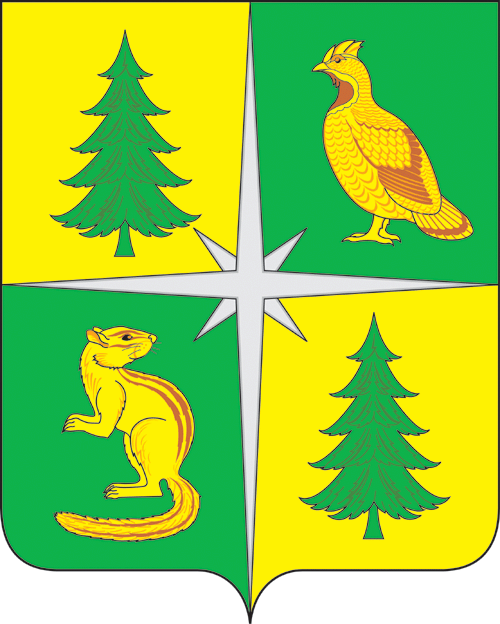 РОССИЙСКАЯ ФЕДЕРАЦИЯИРКУТСКАЯ ОБЛАСТЬАДМИНИСТРАЦИЯ ЧУНСКОГО РАЙОНАПостановление      20.05.2021г.                                   рп. Чунский                                                № 100Утвержденыпостановлением администрации Чунского районаот 20.05.2021г.        № 100 Приложение 1к условиям приватизации по проведению в 2021 году открытого аукциона в электронной форме на объект муниципального имуществаЧунского районного муниципального образования(заполняется физическим лицом, индивидуальным предпринимателем)Паспортные данные: серия……………………№ …………………………дата выдачи «_____» г.Кем выдан………………………………………………………………………………………………Адрес регистрации по месту жительства ……………………………………………………………Адрес регистрации по месту пребывания ……………………………………………………………Контактный телефон …………………………………………………………………………………..ОГРНИП (для индивидуальных предпринимателей): № __(заполняется юридическим лицом)Адрес местонахождения………………………………………………………………………………...Почтовый адрес………………………………………………………………………………….............Контактный телефон….…..……………………………………………………………………………..Представитель Претендента2……………………………………………………………………………………………(Ф.И.О.)Действует на основании доверенности от «»20…г., № ………………………………………………Паспортные данные представителя: серия ………………№ ………………, дата выдачи «…» г.кем выдан………………………………………………………………..………………………………Адрес регистрации по месту жительства ……………………………………………………………..Адрес регистрации по месту пребывания …………………………………………………………….Контактный телефон……..……………………………………………………………………………..Дата аукциона: № Лота……………........................................................................................................Наименование Объекта(ов) (лота) аукциона …………………………………………………………Адрес (местонахождение) Объекта(ов) (лота) аукциона …………………………………………….ИНН3ПретендентаКПП4Претендентар/с или (л/с)к/сИННИННИННКППБИКПриложение 2к условиям приватизации по проведению в 2021 году открытого аукциона в электронной форме на объект муниципального имуществаЧунского районного муниципального образования